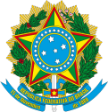 MINISTÉRIO DA EDUCAÇÃOINSTITUTO FEDERAL DO ESPÍRITO SANTOCAMPUS DE ALEGRENOME DO ESTAGIÁRIORelatório de Estágio SupervisionadoRelatório de aproveitamento de estágio apresentado para obtenção de nota parcial na disciplina Estágio Supervisionado I, II, III do Curso de Licenciatura em Ciências Biológicas do Instituto Federal de Educação, Ciência e Tecnologia do Espírito Santo – Campus de Alegre.Professor(a) Orientador(a): Nome do(a) professor(a) orientador(a) de estágioOrientações para formatação: Fonte Times New Roman ou Arial, tamanho 12, margem Sup. e Esq. 3 cm/ Inf. e Dir. 2cm, espaçamento 1,5.Alegre/Ano1. Identificação do(a) Estagiário(a):Nome: Curso: Licenciatura em Ciências BiológicasPeríodo:                      Ano:                           Endereço: Rua/Av. Nº Bairro: Cidade:                                       CEP:                               Estado: Fones:                                         E-mail 2. IntroduçãoApresentar os objetivos da etapa do Estágio Supervisionado (I, II ou III) e as informações que facilitem o entendimento das atividades desenvolvidas pelo estagiário enquanto observador e participante do processo educacional, demonstrando compatibilidade com aquelas que estão estabelecidas para o estágio, de acordo com o Projeto Pedagógico do Curso (PPC). 3. Desenvolvimento das atividades de Estágio Supervisionado3.1 Ciclo de DebatesDescrever as atividades realizadas, identificando temas, datas e pontos de destaque (positivos e/ou negativos).Laboratório Pedagógico-profissional.Iniciar este item da seguinte maneira:Esta etapa de estágio foi desenvolvida na escola xxxxxxxxxxxxxxxxxxx, localizada na rua (descrever o endereço da escola – rua, avenida, número, bairro, cidade, estado, CEP, telefone, email, etc.)A referida escola é dirigida pelo senhor ou senhora xxxxxxxxxxxxxxxxx.O período de estágio na referida escola teve início no dia _______ de _____________ de __________, sendo concluído em _______ de _____________ de __________, totalizando uma carga horária de xx horas. As atividades de estágio foram supervisionados pelo(a) professor(a) Fulano de Tal, que ministra a disciplina de xxxxxxxxx.A partir deste ponto, fazer uma breve apresentação da instituição em que atuou como estagiário(a) (perfil da escola, quantidade total de alunos da escola, níveis de ensino ofertados pela escola, perfil sócio-econômico do bairro no qual a escola está inserida, dentre outros aspectos), indicando a etapa do ensino acompanhada de forma remota (ensino fundamental, médio ou EJA). Em seguida, descrever as atividades que foram planejadas e desenvolvidas em sala de aula, assim como a sua participação em atividades didático-pedagógicas (projetos, planejamentos, reuniões, oficinas, etc.) na instituição em que atuou remotamente enquanto estagiário(a). Destinar um parágrafo para algumas reflexões sobre possíveis dificuldades e/ou possibilidades, aspectos avaliados como positivos e/ou negativos, e demais impressões sobre esta etapa.4. Considerações FinaisConstatações e/ou conclusões a respeito das atividades desenvolvidas nas etapas da disciplina, apresentando uma reflexão sobre a própria prática que potencializou a construção e reconstrução de sua identidade profissional. Destacar as impressões sobre o desenvolvimento do estágio, buscando fazer uma avaliação/auto avaliação deste processo, como forma de pontuar considerações que possam auxiliar no replanejamento da prática pedagógica. 5. Referências (nos casos em que houver) Listar as referências utilizadas na construção deste relatório, de acordo com as normas da ABNT. Documentos que DEVERÃO constar como anexos do Relatório (devidamente assinados):- Termo de Compromisso de Estágio Supervisionado Obrigatório - Ficha de registro das atividades de Estágio - Formulário de Avaliação e Desempenho do Estagiário (a ser preenchido pelo(a) professor(a) supervisor(a) de estágio)- Formulário de Avaliação e Auto avaliação da disciplina (a ser preenchido pelo(a) estudante).No caso das etapas II e III de Estágio, o(a) estudante deverá incluir no conjunto de anexos os seguintes documentos: Plano de aula e Avaliação da aula desenvolvida pelo(a) estagiário(a), para o caso do Estágio II; e, a proposição do Projeto Integrador, para o caso do Estágio III.